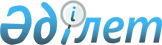 О внесении изменений и дополнений в решение Алгинского районного маслихата от 24 декабря 2018 года № 217 "Об утверждении Алгинского районного бюджета на 2019-2021 годы"Решение Алгинского районного маслихата Актюбинской области от 15 марта 2019 года № 245. Зарегистрировано Департаментом юстиции Актюбинской области 19 марта 2019 года № 6015
      В соответствии с пунктом 2 статьи 9 и статьями 104, 106, 109 Бюджетного кодекса Республики Казахстан от 4 декабря 2008 года, статьей 6 Закона Республики Казахстан от 23 января 2001 года "О местном государственном управлении и самоуправлении в Республике Казахстан" Алгинский районный маслихат РЕШИЛ:
      1. Внести в решение Алгинского районного маслихата от 24 декабря 2018 года № 217 "Об утверждении Алгинского районного бюджета на 2019-2021 годы" (зарегистрированное в реестре государственной регистрации нормативных правовых актов № 3-3-192, опубликованное 4 января 2019 года в эталонном контрольном банке нормативных правовых актов Республики Казахстан в электронном виде) следующие изменения и дополнения:
      в пункте 1:
      в подпункте 1):
      доходы
      цифры "6 220 283" заменить цифрами "6 350 270";
      в том числе:
      поступления трансфертов
      цифры "5 382 575" заменить цифрами "5 512 562";
      в подпункте 2):
      затраты
      цифры "6 220 283" заменить цифрами "6 355 376,4";
      в подпункте 5):
      дефицит (профицит) бюджета
      цифры "-95 507" заменить цифрами "- 100 613,4";
      в подпункте 6):
      финансирование дефицита (использование профицита) бюджета
      цифры "95 507" заменить цифрами "100 613,4";
      в пункте 7:
      в абзаце седьмом: цифры "161 445" заменить цифрами "187 669";
      в пункте 9:
      в абзаце втором: цифры "142 831" заменить цифрами "150 260";
      в абзаце пятом: цифры "20 512" заменить цифрами "24 333";
      в абзаце двенадцатом: цифры "4 346" заменить цифрами "8 692";
      в абзаце шестнадцатом: цифры "223 776" заменить цифрами "273 776";
      и дополнить абзацами следующего содержания:
      на приобретение кабинетов новой модификации для общеобразовательных школ - 10 740 тысяч тенге;
      на оснащение кабинетов начальной военной подготовки общеобразовательных школ - 4 350 тысяч тенге;
      на оказание социальной помощи при наступлении трудной жизненной ситуации - 4 200 тысяч тенге;
      в пункте 10:
      в абзаце третьем: цифры "44 578" заменить цифрами "42 241";
      и дополнить абзацем следующего содержания:
      на строительство и реконструкцию объектов начального, основного среднего и общего среднего образования – 21 214 тысяч тенге.
      2. Приложения 1, 5 указанного решения изложить в новой редакции согласно приложениям 1, 2 к настоящему решению.
      3. Государственному учреждению "Аппарат Алгинского районного маслихата" в установленном законодательством порядке обеспечить:
      1) государственную регистрацию настоящего решения в Департаменте юстиции Актюбинской области;
      2) направление настоящего решения на официальное опубликование в Эталонном контрольном банке нормативных правовых актов Республики Казахстан;
      3) размещение настоящего решения на интернет – ресурсе Алгинского районного маслихата.
      4. Настоящее решение вводится в действие с 1 января 2019 года. Алгинский районный бюджет на 2019 год Перечень бюджетных программ акимов сельских округов в районном бюджете на 2019 год
					© 2012. РГП на ПХВ «Институт законодательства и правовой информации Республики Казахстан» Министерства юстиции Республики Казахстан
				
      Председатель сессии маслихата 

Р. Еркусимова

      Секретарь районного маслихата 

Б. Жумабаев
Приложение № 1 к решению Алгинского районного маслихата от 15 марта 2019 года № 245Приложение № 1 к решению Алгинского районного маслихата от 24 декабря 2018 года № 217
Категория
Категория
Категория
Категория
Сумма 
(тысяч тенге)
Класс
Класс
Класс
Сумма 
(тысяч тенге)
Подкласс
Подкласс
Сумма 
(тысяч тенге)
Наименование
Сумма 
(тысяч тенге)
1
2
3
4
5
I. Доходы
6350270
1
Налоговые поступления
710391
01
Подоходный налог
251107
2
Индивидуальный подоходный налог
251107
03
Социальный налог
211000
1
Социальный налог
211000
04
Налоги на собственность
192492
1
Налоги на имущество
161549
3
Земельный налог
4748
4
Налог на транспортные средства
19095
5
Единый земельный налог
7100
05
Внутренние налоги на товары, работы и услуги
47010
2
Акцизы
2100
3
Поступления за использование природных и других ресурсов
23000
4
Сборы за ведение предпринимательской и профессиональной деятельности
21898
5
Налог на игорный бизнес
12
08
Обязательные платежи, взимаемые за совершение юридически значимых действий и (или) выдачу документов уполномоченными на то государственными органами или должностными лицами
8782
1
Государственная пошлина
8782
2
Неналоговые поступления
112628
01
Доходы от государственной собственности
144
1
Поступления части чистого дохода государственных предприятий
8
7
Вознаграждения по кредитам, выданным из государственного бюджета
136
04
Штрафы, пени, санкции, взыскания, налагаемые государственными учреждениями, финансируемыми из государственного бюджета, а также содержащимися и финансируемыми из бюджета (сметы расходов) Национального Банка Республики Казахстан 
5026
1
Штрафы, пени, санкции, взыскания, налагаемые государственными учреждениями, финансируемыми из государственного бюджета, а также содержащимися и финансируемыми из бюджета (сметы расходов) Национального Банка Республики Казахстан, за исключением поступлений от организаций нефтяного сектора и в Фонд компенсации потерпевшим
5026
06
Прочие неналоговые поступления
107458
1
Прочие неналоговые поступления
107458
3
Поступления от продажи основного капитала
14689
01
Продажа государственного имущества, закрепленного за государственными учреждениями
3948
1
Продажа государственного имущества, закрепленного за государственными учреждениями
3948
03
Продажа земли и нематериальных активов
10741
1
Продажа земли
10741
4
Поступления трансфертов
5512562
02
Трансферты из вышестоящих органов государственного управления
5512562
2
Трансферты из областного бюджета
5512562
Функциональная группа
Функциональная группа
Функциональная группа
Функциональная группа
Функциональная группа
сумма 
(тысяч тенге)
Функциональная подгруппа
Функциональная подгруппа
Функциональная подгруппа
Функциональная подгруппа
сумма 
(тысяч тенге)
Администратор бюджетных программ
Администратор бюджетных программ
Администратор бюджетных программ
сумма 
(тысяч тенге)
Программа
Программа
сумма 
(тысяч тенге)
Наименование
сумма 
(тысяч тенге)
1
2
3
4
5
6
II. Затраты
6355376,4
01
Государственные услуги общего характера
534225
1
Представительные, исполнительные и другие органы, выполняющие общие функции государственного управления
280739
112
Аппарат маслихата района (города областного значения)
17718
001
Услуги по обеспечению деятельности маслихата района (города областного значения)
17718
122
Аппарат акима района (города областного значения)
139561
001
Услуги по обеспечению деятельности акима района (города областного значения)
91195
113
Целевые текущие трансферты из местных бюджетов
48366
123
Аппарат акима района в городе, города районного значения, поселка, села, сельского округа
123460
001
Услуги по обеспечению деятельности акима района в городе, города районного значения, поселка, села, сельского округа
123460
2
Финансовая деятельность
17993
452
Отдел финансов района (города областного значения)
17993
001
Услуги по реализации государственной политики в области исполнения бюджета и управления коммунальной собственностью района (города областного значения)
15993
003
Проведение оценки имущества в целях налогообложения
1500
010
Приватизация, управление коммунальным имуществом, постприватизационная деятельность и регулирование споров, связанных с этим
500
5
Планирование и статистическая деятельность
15863
453
Отдел экономики и бюджетного планирования (города областного значения)
15863
001
Услуги по реализации государственной политики в области формирования и развития экономической политики, системы государственного планирования 
15863
9
Прочие государственные услуги общего характера
219630
458
Отдел жилищно-коммунального хозяйства, пассажирского транспорта и автомобильных дорог района (города областного значения)
215630
001
Услуги по реализации государственной политики на местном уровне в области жилищно-коммунального хозяйства, пассажирского транспорта и автомобильных дорог
11454
113
Целевые текущие трансферты из местных бюджетов
204176
466
Отдел архитектуры, градостроительства и строительства района (города областного значения)
4000
040
Развитие объектов государственных органов
4000
02
Оборона
16996
1
Военные нужды
3886
122
Аппарат акима района (города областного значения)
3886
005
Мероприятия в рамках исполнения всеобщей воинской обязанности
3886
2
Организация работы по чрезвычайным ситуациям
13110
122
Аппарат акима района (города областного значения)
13110
006
Предупреждение и ликвидация чрезвычайных ситуаций масштаба района (города областного значения)
4152
007
Мероприятия по профилактике и тушению степных пожаров районного (городского) масштаба, а также пожаров в населенных пунктах, в которых не созданы органы государственной противопожарной службы
8958
04
Образование
4062915,4
1
Дошкольное воспитание и обучение
172030
464
Отдел образования района (города областного значения)
172030
009
Обеспечение деятельности организаций дошкольного воспитания и обучения
21770
024
Целевые текущие трансферты бюджетам города районного значения, села, поселка, сельского округа на реализацию государственного образовательного заказа в дошкольных организациях образования
13935
040
Реализация государственного образовательного заказа в дошкольных организациях образования
136325
2
Начальное, основное среднее и общее среднее образование
3700971
464
Отдел образования района (города областного значения)
3595538
003
Общеобразовательное обучение
3458477
006
Дополнительное образование для детей 
137061
465
Отдел физической культуры и спорта района (города областного значения)
78124
017
Дополнительное образование для детей и юношества по спорту
78124
466
Отдел архитектуры, градостроительства и строительства района (города областного значения)
27309
021
Строительство и реконструкция объектов начального, основного среднего и общего среднего образования
27309
9
Прочие услуги в области образования
189914,4
464
Отдел образования района (города областного значения)
189914,4
001
Услуги по реализации государственной политики на местном уровне в области образования
14514
004
Информатизация системы образования в государственных учреждениях образования района (города областного значения)
66208
005
Приобретение и доставка учебников, учебно-методических комплексов для государственных учреждений образования района (города областного значения)
61023
007
Проведение школьных олимпиад, внешкольных мероприятий и конкурсов районного (городского) масштаба
290
015
Ежемесячные выплаты денежных средств опекунам (попечителям) на содержание ребенка-сироты (детей-сирот), и ребенка (детей), оставшегося без попечения родителей
8038
022
Выплата единовременных денежных средств казахстанским гражданам, усыновившим (удочерившим) ребенка (детей)-сироту и ребенка (детей), оставшегося без попечения родителей
1491
067
Капитальные расходы подведомственных государственных учреждений и организаций
6850
113
Целевые текущие трансферты из местных бюджетов
31500
06
Социальная помощь и социальное обеспечение
440412
1
Социальное обеспечение
111659
451
Отдел занятости и социальных программ района (города областного значения)
107260
005
Государственная адресная социальная помощь
107260
464
Отдел образования района (города областного значения)
4399
030
Содержание ребенка (детей), переданного патронатным воспитателям
4399
2
Социальная помощь
305271
451
Отдел занятости и социальных программ района (города областного значения)
305271
002
Программа занятости
113839
004
Оказание социальной помощи на приобретение топлива специалистам здравоохранения, образования, социального обеспечения, культуры, спорта и ветеринарии в сельской местности в соответствии с законодательством Республики Казахстан
7575
006
Оказание жилищной помощи
7719
007
Социальная помощь отдельным категориям нуждающихся граждан по решениям местных представительных органов
96199
014
Оказание социальной помощи нуждающимся гражданам на дому
17352
017
Обеспечение нуждающихся инвалидов обязательными гигиеническими средствами и предоставление услуг специалистами жестового языка, индивидуальными помощниками в соответствии с индивидуальной программой реабилитации инвалида
36831
023
Обеспечение деятельности центров занятости населения
25756
9
Прочие услуги в области социальной помощи и социального обеспечения
23482
451
Отдел занятости и социальных программ района (города областного значения)
23482
001
Услуги по реализации государственной политики на местном уровне в области обеспечения занятости и реализации социальных программ для населения
17861
011
Оплата услуг по зачислению, выплате и доставке пособий и других социальных выплат
2029
054
Размещение государственного социального заказа в неправительственных организациях
3592
07
Жилищно-коммунальное хозяйство
326871,7
1
Жилищное хозяйство
272742,7
458
Отдел жилищно-коммунального хозяйства, пассажирского транспорта и автомобильных дорог района (города областного значения)
2300
003
Организация сохранения государственного жилищного фонда
1300
031
Изготовление технических паспортов на объекты кондоминиумов
1000
464
Отдел образования района (города областного значения)
36789
026
Ремонт объектов городов и сельских населенных пунктов в рамках Программы развития продуктивной занятости и массового предпринимательства
36789
466
Отдел архитектуры, градостроительства и строительства района (города областного значения)
233653,7
003
Проектирование и (или) строительство, реконструкция жилья коммунального жилищного фонда
4908,7
004
Проектирование, развитие и (или) обустройство инженерно-коммуникационной инфраструктуры
228745
2
Коммунальное хозяйство
50156
458
Отдел жилищно-коммунального хозяйства, пассажирского транспорта и автомобильных дорог района (города областного значения)
7915
027
Организация эксплуатации сетей газификации, находящихся в коммунальной собственности районов (городов областного значения)
7815
048
Развитие благоустройства городов и населенных пунктов
100
466
Отдел архитектуры, градостроительства и строительства района (города областного значения)
42241
058
Развитие системы водоснабжения и водоотведения в сельских населенных пунктах
42241
3
Благоустройство населенных пунктов
3973
123
Аппарат акима района в городе, города районного значения, поселка, села, сельского округа
3873
008
Освещение улиц населенных пунктов
3873
458
Отдел жилищно-коммунального хозяйства, пассажирского транспорта и автомобильных дорог района (города областного значения)
100
018
Благоустройство и озеленение населенных пунктов
100
08
Культура, спорт, туризм и информационное пространство
243057
1
Деятельность в области культуры
117558
455
Отдел культуры и развития языков района (города областного значения)
85923
003
Поддержка культурно-досуговой работы
85923
466
Отдел архитектуры, градостроительства и строительства района (города областного значения)
31635
011
Развитие объектов культуры
31635
2
Спорт
9145
465
Отдел физической культуры и спорта района (города областного значения)
9145
001
Услуги по реализации государственной политики на местном уровне в сфере физической культуры и спорта
6445
006
Проведение спортивных соревнований на районном (города областного значения) уровне
1700
007
Подготовка и участие членов сборных команд района (города областного значения) по различным видам спорта на областных спортивных соревнованиях
1000
3
Информационное пространство
49350
455
Отдел культуры и развития языков района (города областного значения)
45573
006
Функционирование районных (городских) библиотек
44773
007
Развитие государственного языка и других языков народа Казахстан
800
456
Отдел внутренней политики района (города областного значения)
3777
002
Услуги по проведению государственной информационной политики
3777
9
Прочие услуги по организации культуры, спорта, туризма и информационного пространства
67004
455
Отдел культуры и развития языков района (города областного значения)
41051
001
Услуги по реализации государственной политики на местном уровне в области развития языков и культуры
10760
032
Капитальные расходы подведомственных государственных учреждений и организаций
30291
456
Отдел внутренней политики района (города областного значения)
25953
001
Услуги по реализации государственной политики на местном уровне в области информации, укрепления государственности и формирования социального оптимизма граждан
10665
003
Реализация мероприятий в сфере молодежной политики
15288
10
Сельское, водное, лесное, рыбное хозяйство, особо охраняемые природные территории, охрана окружающей среды и животного мира, земельные отношения
113894
1
Сельское хозяйство
78951
462
Отдел сельского хозяйства района (города областного значения)
12884
001
Услуги по реализации государственной политики на местном уровне в сфере сельского хозяйства 
12884
473
Отдел ветеринарии района (города областного значения)
66067
001
Услуги по реализации государственной политики на местном уровне в сфере ветеринарии
8518
005
Обеспечение функционирования скотомогильников (биотермических ям)
1200
006
Организация санитарного убоя больных животных
800
008
Возмещение владельцам стоимости изымаемых и уничтожаемых больных животных, продуктов и сырья животного происхождения 
9000
010
Проведение мероприятий по идентификации сельскохозяйственных животных 
1500
011
Проведение противоэпизоотических мероприятий
45049
6
Земельные отношения
17357
463
Отдел земельных отношений района (города областного значения)
17357
001
Услуги по реализации государственной политики в области регулирования земельных отношений на территории района (города областного значения)
14357
006
Землеустройство, проводимое при установлении границ районов, городов областного значения, районного значения, сельских округов, поселков, сел
3000
9
Прочие услуги в области сельского, водного, лесного, рыбного хозяйства, охраны окружающей среды и земельных отношений 
17586
453
Отдел экономики и бюджетного планирования района (города областного значения)
17586
099
Реализация мер по оказанию социальной поддержки специалистов
17586
11
Промышленность, архитектурная, градостроительная и строительная деятельность
14617
2
Архитектурная, градостроительная и строительная деятельность
14617
466
Отдел архитектуры, градостроительства и строительства района (города областного значения)
14617
001
Услуги по реализации государственной политики в области строительства, улучшения архитектурного облика городов, районов и населенных пунктов области и обеспечению рационального и эффективного градостроительного освоения территории района (города областного значения)
12617
013
Разработка схем градостроительного развития территории района, генеральных планов городов районного (областного) значения, поселков и иных сельских населенных пунктов
2000
12
Транспорт и коммуникация
132000
1
Автомобильный транспорт
132000
458
Отдел жилищно-коммунального хозяйства, пассажирского транспорта и автомобильных дорог района (города областного значения)
132000
022
Развитие транспортной инфраструктуры
2000
023
Обеспечение функционирования автомобильных дорог
30000
045
Капитальный и средний ремонт автомобильных дорог районного значения и улиц населенных пунктов
100000
13
Прочие
66115
3
Поддержка предпринимательской деятельности и защита конкуренции
7818
469
Отдел предпринимательства (города областного значения) 
7818
001
Услуги по реализации государственной политики на местном уровне в области развития предпринимательства
7318
003
Поддержка предпринимательской деятельности
500
9
Прочие
58297
452
Отдел финансов района (города областного значения)
58297
012
Резерв местного исполнительного органа района (города областного значения)
19480
026
Целевые текущие трансферты бюджетам города районного значения, села, поселка, сельского округа на повышение заработной платы отдельных категорий гражданских служащих, работников организаций, содержащихся за счет средств государственного бюджета, работников казенных предприятий в связи с изменением размера минимальной заработной платы
38817
14
Обслуживание долга
136
1
Обслуживание долга
136
452
Отдел финансов района (города областного значения)
136
013
Обслуживание долга местных исполнительных органов по выплате вознаграждений и иных платежей по займам из областного бюджета
136
15
Трансферты
404137,3
1
Трансферты
404137,3
452
Отдел финансов района (города областного значения)
404137,3
006
Возврат неиспользованных (недоиспользованных) целевых трансфертов
93,3
024
Целевые текущие трансферты из нижестоящего бюджета на компенсацию потерь вышестоящего бюджета в связи с изменением законодательства
117722
038
Субвенции
272898
051
Трансферты органам местного самоуправления
13424
III.Чистое бюджетное кредитование
95507
Бюджетные кредиты
113624
10
Сельское, водное, лесное, рыбное хозяйство, особо охраняемые природные территории, охрана окружающей среды и животного мира, земельные отношения
113624
9
Прочие услуги в области сельского, водного, лесного, рыбного хозяйства, охраны окружающей среды и земельных отношений 
113624
453
Отдел экономики и бюджетного планирования района (города областного значения)
113624
006
Бюджетные кредиты для реализации мер социальной поддержки специалистов 
113624
Погашение бюджетных кредитов
18117
5
Погашение бюджетных кредитов
18117
01
Погашение бюджетных кредитов
18117
1
Погашение бюджетных кредитов, выданных из государственного бюджета
18117
IV. Сальдо по операциям с финансовыми активами
0
Приобретение финансовых активов
0
V. Дефицит (профицит) бюджета
-100613,4
VI. Финансирование дефицита (использование профицита) бюджета
100613,4
7
 Поступления займов
113624
01
Внутренние государственные займы
113624
2
Договоры займа
113624
16
Погашения займов
18117,1
1
Погашение займов
18117,1
452
Отдел финансов района (города областного значения)
18117,1
008
Погашение долга местного исполнительного органа перед вышестоящим бюджетом
18117
021
Возврат неиспользованных бюджетных кредитов, выданных из местного бюджета
0,1
8
Используемые остатки бюджетных средств
5106,5
01
Остатки бюджетных средств
5106,5
1
Свободные остатки бюджетных средств
5106,5Приложение № 2 к решению Алгинского районного маслихата от 15 марта 2019 года № 245Приложение № 5 к решению Алгинского районного маслихата от 24 декабря 2018 года № 217
Наименование города и сельских округов
Услуги по обеспечению деятельности акима района в городе, города районного значения, поселка, села, сельского округа 123001
Освеще ние улиц в населен ных пунктах 123008
Бескоспинский
14945
Акайский
12780
965
Карагашский
14863
Карахобдинский
13183
803
Карабулакский
11630
Сарыхобдинский
12616
910
Токмансайский
13621
Ушкудукский
13402
Каракудукский
16420
1195
Итого
123 460
3 873